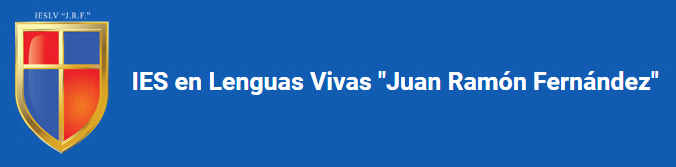 Programa ELE – Español Lengua ExtranjeraCursos regulares 2022Los cursos regulares duran 16 semanas. Empiezan 2 veces por año: en marzo y agosto Días y horario: 2 clases por semana, de 18 a 20 h. Se dan 4 horas reloj por semana. Los cursos son solamente para adultos de 18 años o más.CLASES : Del 22 de agosto al 9 de diciembre (Exámenes en la semana del 5 al 9 de diciembre de 2022).NIVELLUNESMARTESMIÉRCOLESJUEVESVIERNESBÁSICOSandra SgarbiSandra SgarbiPREINTERMEDIOFlorencia GentaFlorencia GentaINTERMEDIORuth AlazrakiRuth AlazrakiPREAVANZADOMaría José GassóMaría José GassóAVANZADOGabriel CastilloGabriel Castillo